P.S. I Love YouLennon-McCartney 1962 (The Beatles)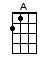 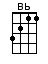 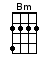 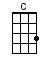 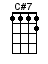 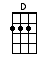 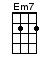 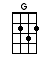 < SINGING NOTE:  B >INTRO:  / 1 2 3 4 /[G] As I [C#7] write this [D] letter[G] Send my [C#7] love to [D] youRe-[G]member [C#7] that I'll [D] always[D] Be in [A] love with [D] you[D] Treasure these few [Em7] words till we're to-[D]getherKeep [A] all my love for-[Bm]ever[A] P.S. I love [Bb] you < 2 3 4 / 1 2 > [Bb] ↓ you [C] ↓ you [D] you [D][D] I'll be coming [Em7] home again to [D] you loveAnd [A] till the day I [Bm] do love[A] P.S. I love [Bb] you < 2 3 4 / 1 2 > [Bb] ↓ you [C] ↓ you [D] you [D][G] As I write this [D] letter[G] Send my love to [D] youRe-[G]member that I'll [D] always [D] Be in [A] love with [D] you[D] Treasure these few [Em7] words till we're to-[D]getherKeep [A] all my love for-[Bm]ever[A] P.S. I love [Bb] you < 2 3 4 / 1 2 > [Bb] ↓ you [C] ↓ you [D] you [D][G] As I write this [D] letter     (oh-oh-oh)[G] Send my love to [D] you    (you know I want you to)Re-[G]member that I'll [D] always    (yeah-ah-ah)[D] Be in [A] love with [D] you[D] I'll be coming [Em7] home again to [D] you loveAnd [A] till the day I [Bm] do love[A] P.S. I love [Bb] you < 2 3 4 / 1 2 > [Bb] ↓ you [C] ↓ you [D] you < 2 3 4 / 1 2 >[Bb] ↓ You [C] ↓ you [D] you < 2 3 4 / 1 2 >[Bb] ↓ I [C] ↓ love [D] you [D]www.bytownukulele.ca